О выплате дивидендов по акциямОткрытое акционерное общество «Витебский ликеро-водочный завод «Придвинье», УНП 300200531Местонахождение – 210001, Республика Беларусь, город Витебск, улица Революционная, 45.Дата принятия решения общего собрания акционеров, в соответствии с которым осуществляется выплата дивидендов – 26 марта 2020г.Дивиденды, начисленные на одну простую акцию за 2019 год – 0,09 белорусских рублей.Срок выплаты дивидендов – до 22 апреля 2020 года.Порядок выплаты дивидендов – один раз в год путем перечисления на расчетный счет акционеров.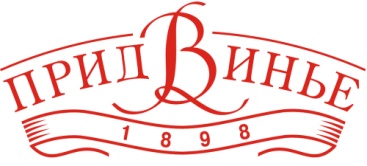 